Dietitian Consulting Price ListInitial Nutrition Assessment: $ 	Description: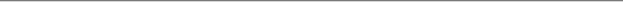 Computerized Diet Analysis: $ 	Description:Nutrition Makeover Package: $ 	Description:Sports Nutrition Special: $ 	Description:Three Month Weight Management Program: $ 	Description:Nutrition Tune-­‐Up Package: $ 	Description:Get Healthy Couples Package: $ 	Description:Mommy Makeover: $ 	Description:Personalized Kitchen Nutrition Makeover: $ 	Description:Individualized 7-­‐Day Meal Plan with Recipes & Grocery List: $ 	7-­‐Day Healthy Dinner Package with Recipes & Grocery List: $ 	Recipe Analysis: $ 	Description:PACKAGE DETAILSInitial Nutrition Assessment: $ 	Description: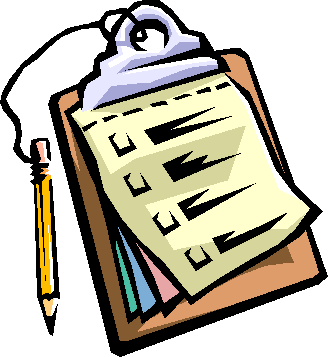 Nutrition Makeover Package: $ 	Description: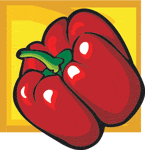 Sports Nutrition Special: $ 	Description: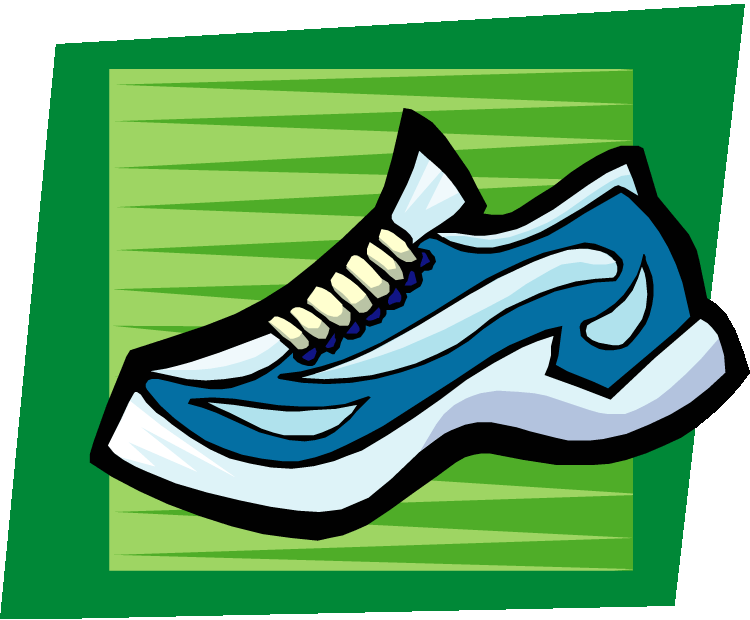 3-­‐Month Weight Management Program: $ 	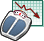 Description:Nutrition Tune-­‐Up Package: $ 	Description: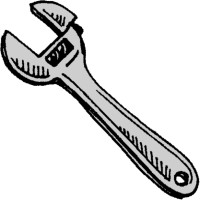 Get Healthy Couples Package: $ 	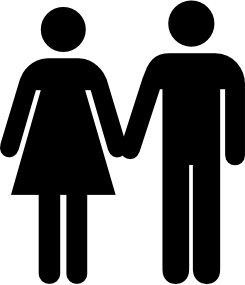 Description:Mommy Makeover: $ 	Description: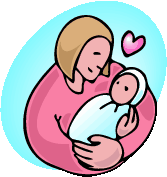 Personalized Kitchen Nutrition Makeover: $ 	Description: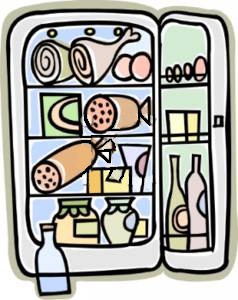 Individualized 7-­‐Day Meal Plan with Recipes & Grocery List: $ 	Description: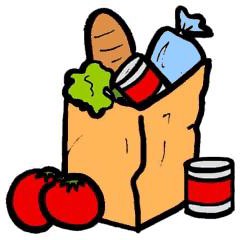 7-­‐Day Healthy Dinner Package with Recipes & Grocery List: $ 	Description: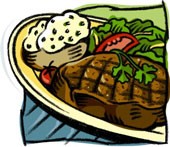 Computerized Diet Analysis: $ 	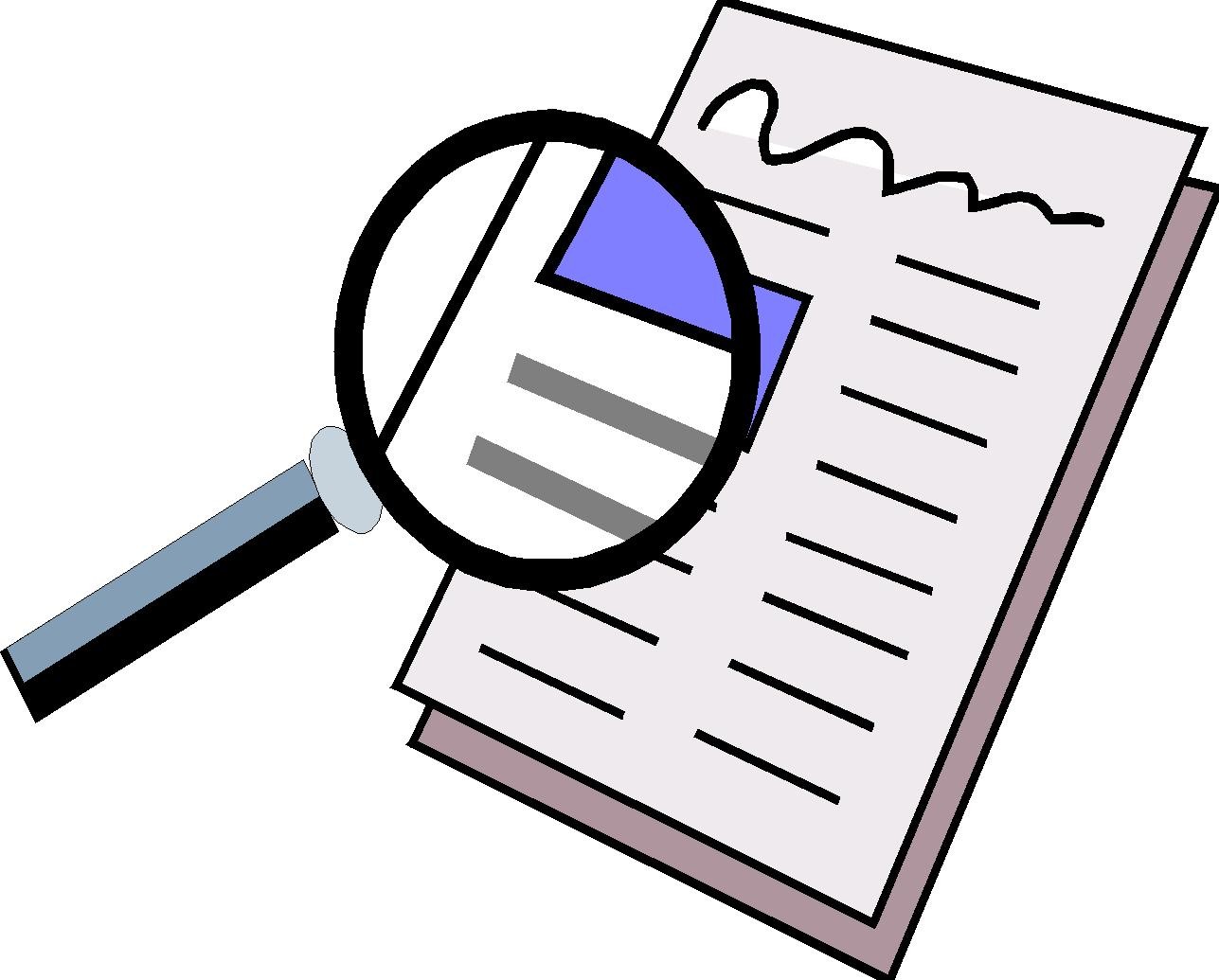 Description:Recipe Analysis: $ 	Description: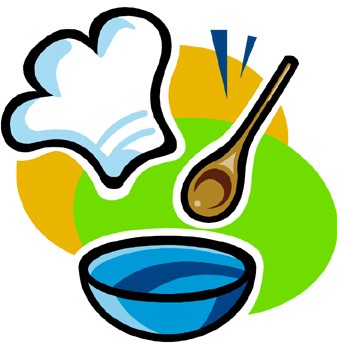 Custom Package: $ 	Description: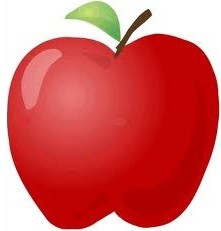 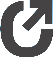 